Собрание представителей сельского поселения Васильевкамуниципальный район Шенталинский Самарской областид.Васильевка, ул. Молодежная, 16 тел. (8-84652) 45-1-99, тел/факс 45-1-99РЕШЕНИЕ от 30 мая 2019 года № 130               Об одобрении проекта Соглашения о передаче Администрацией сельского поселения Васильевка муниципального района Шенталинский Самарской области Администрации муниципального района Шенталинский Самарской области осуществления части полномочий по решению вопросов местного значения – по проведению работ по уничтожению карантинных сорняков на территории сельского поселения Васильевка муниципального района Шенталинский Самарской области            В соответствии с частью 4 ст. 15, пунктом 19 части 1 стать 14 Федерального закона от 06.10.2003                № 131-ФЗ «Об общих принципах организации местного самоуправления в Российской Федерации», руководствуясь Уставом сельского поселения Васильевка муниципального района Шенталинский Самарской области, Собрание представителей  сельского поселения Васильевка муниципального района Шенталинский Самарской области РЕШИЛО:          1. Одобрить проект Соглашения о передаче Администрацией сельского поселения Васильевка муниципального района Шенталинский Самарской области Администрации муниципального района Шенталинский Самарской области осуществления части полномочий по решению вопросов местного значения по проведению работ по уничтожению карантинных сорняков на территории сельского поселения Васильевка муниципального района Шенталинский Самарской области на 2019 год.        2. Направить проект Соглашения, согласно приложения к настоящему решению,  для одобрения Собранием представителей муниципального района Шенталинский Самарской области.                                                                                                                                                                        3.  Опубликовать настоящее решение в газете «Вестник поселения Васильевка».         4. Настоящее решение вступает в силу со дня его официального опубликования  и распространяет свое действие на правоотношения возникшие с 30 мая 2019 года.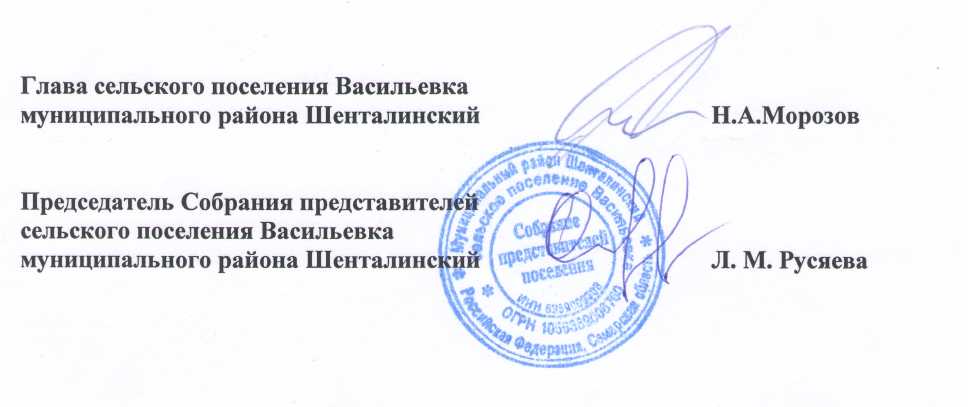 СОГЛАШЕНИЕ О ПЕРЕДАЧЕ ОСУЩЕСТВЛЕНИЯ ЧАСТИ ПОЛНОМОЧИЙ ПО РЕШЕНИЮ ВОПРОСОВ МЕСТНОГО ЗНАЧЕНИЯ - ПО ПРОВЕДЕНИЮ РАБОТ ПО УНИЧТОЖЕНИЮ КАРАНТИННЫХ СОРНЯКОВ НА ТЕРРИТОРИИ СЕЛЬСКОГО ПОСЕЛЕНИЯ ВАСИЛЬЕВКА МУНИЦИПАЛЬНОГО РАЙОНА ШЕНТАЛИНСКИЙ САМАРСКОЙ ОБЛАСТИ № __                                                                                                «  »--------2019г.     Администрация муниципального района Шенталинский Самарской области, именуемая в дальнейшем «Администрация муниципального района», в лице Главы муниципального района Шенталинский Самарской области Лемаева Александра Михайловича, действующего на основании Устава муниципального района Шенталинский Самарской области, утвержденного решением Собрания представителей муниципального района Шенталинский Самарской области от 26.05.2014 г. № 247, с одной стороны, и Администрация сельского поселения Васильевка муниципального района Шенталинский Самарской области, именуемая в дальнейшем «Администрация поселения», в лице Главы сельского поселения Морозова Николая Александровича, действующей на основании  Устава сельского поселения Васильевка муниципального района Шенталинский Самарской области, утвержденного решением Собрания представителей сельского поселения Васильевка муниципального района Шенталинский Самарской области  от 11.04.2014 года № 114, с другой стороны, совместно именуемые «Стороны», руководствуясь частью 4 статьи 15 Федерального закона от 06.10.2003 №131-ФЗ «Об общих принципах организации местного самоуправления в Российской Федерации», ч. 2 ст. 8 Устава муниципального района Шенталинский Самарской области, Уставом сельского поселения Васильевка муниципального района Шенталинский Самарской области, решением Собрания представителей Шенталинского района Самарской области  от 16.11.2015 г. № 14 «Об утверждении Порядка заключения соглашений между органами местного самоуправления муниципального района Шенталинский Самарской области  и органами местного самоуправления отдельных сельских поселений, входящих в состав муниципального района Шенталинский Самарской области,  о передаче осуществления части полномочий по решению вопросов местного значения поселений» (в редакции решения Собрания представителей муниципального района Шенталинский Самарской области от 26.11.2018 г. № 176), решением Собрания представителей муниципального района Шенталинский Самарской области  от 27.05.2019 г. № 210 «Об одобрении проектов Соглашений о передаче Администрацией муниципального района Шенталинский Самарской области Администрациям сельских поселений муниципального района Шенталинский Самарской области осуществления части полномочий по решению вопросов местного значения – по проведению работ по уничтожению карантинных сорняков на территории сельских поселений муниципального района Шенталинский Самарской области», постановлением Правительства Самарской области от 16.05.2019 № 301 «Об утверждении Распределения субсидий, предоставляемых в 2019 году за счет средств областного бюджета местным бюджетам в целях софинансирования расходных обязательств муниципальных образований Самарской области по проведению работ по уничтожению карантинных сорняков на территории сельских поселений» заключили настоящее соглашение (далее – Соглашение) о нижеследующем:1. Предмет Соглашения1.1. Предметом настоящего Соглашения является передача осуществления части полномочий по решению вопросов местного значения от Администрации муниципального района Администрации поселения.1.2. Администрации поселения передается осуществление следующих полномочий по решению вопросов местного значения:уничтожение карантинных сорняков на территории сельского поселения Васильевка муниципального района Шенталинский Самарской области (далее – переданные полномочия).1.3. Переданные полномочия осуществляются Администрацией поселения в пределах объема переданных межбюджетных трансфертов, указанного в пункте 2.3 настоящего Соглашения. 2. Порядок определения ежегодного объема межбюджетных трансфертов, необходимых для осуществления переданных полномочий2.1. Передача полномочий, перечисленных в пункте 1.2 настоящего Соглашения, осуществляется с одновременной передачей межбюджетных трансфертов, необходимых для осуществления переданных полномочий.         2.2.  Объем межбюджетных трансфертов, необходимых для осуществления переданных полномочий, определяется Собранием представителей  муниципального района Шенталинский Самарской области при принятии решения Собрания представителей муниципального района  Шенталинский Самарской области «О  бюджете муниципального района Шенталинский на 2019 год и  на плановый период 2020 и 2021 годов»  от 10.12.2018 г. № 177.2.3. В соответствии с указанным решением объем финансовых средств, необходимый для осуществления переданных полномочий поселению, составляет    23 304 (Двадцать три тысячи триста четыре) рубля 12 копеек . 2.4. Объем финансовых средств, указанный в пункте 2.3 настоящего Соглашения, рассчитывается исходя из прогнозируемого объема финансовых затрат на осуществление переданных полномочий.         2.5. Межбюджетные трансферты, поступившие из бюджета  муниципального района Шенталинский Самарской области  в бюджет сельского поселения Васильевка муниципального района Шенталинский Самарской области на осуществление переданных полномочий и неиспользованные в текущем финансовом году, подлежат возврату в бюджет муниципального района Шенталинский Самарской области в срок до 01.12.2019 года.3. Права и обязанности Сторон3.1. Администрация муниципального района имеет право:- запрашивать и получать информацию об исполнении переданных полномочий и использовании соответствующих межбюджетных трансфертов;-  осуществлять контроль за осуществлением переданных полномочий;- требовать своевременного и полного исполнения переданных полномочий.3.2. Администрация муниципального района обязана:-  передать межбюджетные трансферты на реализацию переданных полномочий в порядке и в сумме, установленных разделом 2 настоящего Соглашения;- по запросу поселения предоставить информацию, документы, необходимые для осуществления переданных полномочий.3.3. Администрация поселения имеет право:-   на  получение  межбюджетных   трансфертов из  бюджета  муниципального района Шенталинский Самарской области12 для осуществления переданных полномочий;- запрашивать у Администрации муниципального района и получать от нее информацию, документы, необходимые для осуществления переданных полномочий;- самостоятельно определять порядок реализации переданных полномочий в соответствии с действующим законодательством Российской Федерации;-  принимать муниципальные правовые акты по вопросам осуществления переданных полномочий;- дополнительно использовать собственные материальные ресурсы и финансовые средства для осуществления переданных полномочий.3.4. Администрация поселения обязана:- осуществлять переданные полномочия;- предоставлять отчет об исполнении переданных полномочий в Администрацию муниципального района;- обеспечивать целевое использование межбюджетных трансфертов, предоставленных в рамках настоящего Соглашения, исключительно на осуществление переданных полномочий.4. Финансовые санкции за неисполнение соглашенийЗа невыполнение или ненадлежащее выполнение настоящего Соглашения Стороны несут ответственность в соответствии с законодательством Российской Федерации12.5. Рассмотрение и разрешение споров5.1. Все споры и разногласия, возникающие между Сторонами при исполнении Соглашения, будут разрешаться путем переговоров.5.2. При неурегулировании Сторонами споров и разногласий в досудебном порядке они передаются на разрешение в Арбитражный суд Самарской области. 6. Срок действия Соглашения. Основания и порядок прекращения действия Соглашения, в том числе досрочного6.1. Соглашение вступает в силу с 01.01.2019 года и действует до 01.12.2019 года 13.6.2. Действие настоящего Соглашения прекращается по истечении срока действия Соглашения, указанного в пункте 6.1 настоящего Соглашения.6.3. Действие настоящего Соглашения прекращается досрочно:- по взаимному согласию Сторон, оформленному дополнительным соглашением к настоящему Соглашению;- при неисполнении или ненадлежащем исполнении одной из Сторон обязательств по настоящему Соглашению;- при преобразовании, упразднении муниципального образования, орган местного самоуправления которого является стороной настоящего Соглашения;- по решению суда;- по иным основаниям, предусмотренным действующим законодательством.7. Заключительные положения7.1. Во всем, что не предусмотрено настоящим Соглашением, Стороны руководствуются действующим законодательством Российской Федерации.7.2. Внесение в настоящее Соглашение изменений, не противоречащих законодательству Российской Федерации, осуществляется путем заключения Сторонами в письменной форме дополнительных соглашений к настоящему Соглашению, являющихся его неотъемлемой частью.7.3. Соглашение составлено и подписано Сторонами в двух экземплярах, обладающих равной юридической силой, по одному экземпляру для каждой из Сторон.8. Реквизиты и подписи сторонАдминистрация муниципального района Шенталинский Самарской областиЮр.адрес: 446910, Самарская область, ж/д_ст.Шентала, ул.Советская, д.33Р/с. № 402048810600000000479ИНН /КПП 6386000530/638601001Банк: Отделение Самара г.СамараБИК 043601001ОКТМО 36648000Получатель: УФК по Самарской области (Администрация муниципального района Шенталинский Самарской области л/с 02423008020)Администрация сельского поселения  Васильевка муниципального района Шенталинский Самарской области Юр.адрес: 446935, Самарская область,    Шенталинский район, с.Васильевка, ул.Молодежная, д.16 ИНН/КПП 6369009854/ 636901001Р/с: 40101810822020012001Банк: Отделение Самара г.СамараБИК: 043601001ОКТМО 36648432Получатель: УФК по Самарской области (Администрация сельского поселения Васильевка муниципального района Шенталинский Самарской области л/с 04423002270)«___» __________ 20__ года«___» __________ 20__ года